BOARD OF ASSESSORSMINUTES OF MEETINGAugust 14, 2023 @ 4:00 PMMembers Present: Robert Ortiz & Nancy Herholz Pamela Woodbury attended by phonePrincipal Assessor, Linda LeBlanc Meeting called to order @ 4:05 pmOur next Board Meeting will be held on Monday, September 11th @ 4:00 pmThe Board voted to approve the minutes for June 12, 2023				 	Vote (3-0)Motor Vehicle:											Vote (3-0)The Board voted to approve 44 abatement applications The Board voted to approve the commitment and warrant for 2023-04				$76,780.53The Board voted to approve June’s monthly list of abatements for 2022				$57.97The Board voted to approve June’s monthly list of abatements for 2023				$2,428.88The Board voted to approve July’s monthly list of abatements for 2022				$9.38The Board voted to approve July’s monthly list of abatements for 2023				$8,204.86Real Estate Abatement:	The Board signed a notice of late application for Viola Bernard R28/9-18					Chapterland: 					The Board reviewed the forest management plan and signed the certificate for the following Chapter 61 Forest property;R25/3 Warren RamseyThe Board gave the Principal Assessor permission to sign and have notarized the lien for the property shown above.The Board signed the notices of late application for Viola Bernard at R28/9-18 for Chapter 61B. FYI New legislation changed the due date for Chapterland applications to December 1st instead of October 1st, extending the due date by 2 months. Applications have not been updated yet with the new date. We will be mailing existing applications out at the end of August.Department of Revenue:The LA13A Amended Tax Base Levy Growth was signed in Gateway by the Board and approved by the DOR Appellate Tax Board:The Board was informed of the extension granted until September 25 for the hearings with ZPT Energy for the FY22 cases pending. The Board received notice of ATB filings from the same for FY23.Apportionment of taxes:The Board voted to approve an apportionment of taxes for R37/13-1. Matthew and Gina Reardon have requested an apportionment of taxes for the FY23 Supplemental tax bill because the house was not owned by them for 28 days, from the time of occupancy to the time of sale.Old Business & New Business:Nothing at this timeThe meeting was continued to have our executive session meeting and was reconvened and adjourned at 5:00pm.BOARD OF ASSESSORSMINUTES OF MEETINGAugust 14, 2023 @ 4:00 PM(Continued)Executive Session:The Board needs to enter executive session G.L. c. 30A, §21 (a) purpose 7 - To comply with, or act under the authority of, any general or special law or federal grant-in-aid requirements, citing the statutory right to privacy to discuss Applications for Statutory Exemptions (Ch 59 § 60) and Chapterland (Ch 61, 61A & 61B). See general Laws Chapter 59 § 32 for Schedules not open to public inspection.Real Estate Exemptions:								Vote (2-0)The Board voted to approve the following 22a-e Veterans exemption applications for FY23 in the amount of $400 each;U31/45 Dale AndersonR20/29-1 Kenneth AndersonU06/101 Risto BabineauU06/144 Raymond BeahnR06/3-3 Jean BelfordR35/15 Daniel BonardiR08/24-2 John BourassaR45/5 Paul BouvierU16/50 Edward BudnikU06/30 Robert CirbaU13/83 Donald ColletteR36/11-17 Jonathan CragoR16/39 Timothy Dacey R50/3-23 Paul DickR10/5 Geraldine DonohueU06/172 Lawrence DufaultU28/124 John FarrU28/32 Robert FournierR08/53-3 Jared GriggU37/26 John HatchU25/56 Daniel HatleeR07/12-2 Joseph HeeneyR32/8 Gary HerlR37/3-7 Timothy HoffmanU25/21 Raymond HolmesR17/12 Richard oytHHoytR01/2 David LaCroixR47/7 Denis LeoBOARD OF ASSESSORSMINUTES OF MEETINGAugust 14, 2023 @ 4:00 PM(Continued)R13/12 James LetendreU12/6 William LewisR43/13-1 Anthony LombardozziU25/20 Louis LosassoR05/2-2 Christine ManciniR14/54 Francis MannR23/5 Paul MathieuR21/36 Keith MerrillU25/9 Denis MeunierU13/1 Charles NeggersR48/14 Garry NelsonR08/12 David NusseyR13/29 Amanda OwensU26/32 Roger PicardU15/12 Leonard RobarU22/79 Timothy RyzewskiU07/269 Phyllis SassevilleU09/2-64 Raymond SmithU12/24 Thomas SmithR14/4-1 Drew SpencerU13/36 Alden StanleyR12/8 Norman St PeterU18/43 Klaudio TantoR19/1 Joshua TozerU04/45 Pedro VillegasU06/142 Peter WhiteThe Board voted to deny the following FY24, 22a-e exemption application, because property was put into a trust and the Veteran is no longer an owner;U29/116 Steven CrozierThe Board voted to approve the following 22E Veterans exemption application for FY22 in the amount of $1,000 each;     U21/50 William Bara     R37/6 William Belair     R28/9-18 Viola Bernard	R20/4 Randy Burdett     R30/23 Jon Eccleston     U09/2-65 Melvin FishBOARD OF ASSESSORSMINUTES OF MEETINGAugust 14, 2023 @ 4:00 PM(Continued)     R01/13 Noubar Hoogasian     U28/134 Stanley Kulesza     R16/22-2 Paul Murphy     U14/28 Michael Norton     U33/7 Harold Pierce     R03/11-14 Michael Struppa     R30/39 Amo SylvestriThe Board voted to approve the following 22E Veterans exemption applications for FY22 in a reduced amount because of the use;     U04/37 David BoutilletteU07/126 Lee Brusa     U07/247 Frank HarveyR39/38 Arthur KingThe Board voted to approve the following 22D exemption applications for FY22 in the full amount of tax;U06/95 Jeanette Bourdon U24/2 Suzanne BurkeR24/45 Doreen GagneU13/45 Janet JetteU20/28 Marcia PottleU07/245 Louise RoyR36/16 Sarah VinalThe Board voted to approve the following 41C Elderly exemption applications for FY23 in the amount of $500.00;R08/13 Sophie AntasU30/25 Richard LenihanU31/64 Robert MorinThe Board voted to approve the following 17D Elderly/Widow exemption applications for FY23 in the amount of $175.00;U24/7 Lisa BernardR28/9-7 Ramchandra MoennsadU14/50 Donna OlsonU22/77 Barbara TaylorU21/12 Anne TobinR28/2 Lorraine VandaleThe Board voted to approve the following 37A Blind exemption application for FY23 in the amount of $500 each;U21/38 Albert AtchueR13/5 Andrew NortonBOARD OF ASSESSORSMINUTES OF MEETINGAugust 14, 2023 @ 4:00 PM(Continued)Chapterland:										Vote ( 2-0)The Board voted to approve the following 61 Forest application for FY25;R25/3 Warren Ramsey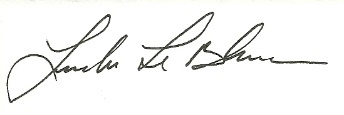 Linda LeBlanc, MAA